Aneks nr 3 do Wewnątrzszkolnej instrukcja organizowania i przeprowadzania egzaminu zawodowego i potwierdzającego kwalifikacje zawodowe, obowiązujący w roku szkolnym 2021/2022Dokument określa:podstawowe zasady dotyczące m.in. tego, kto może przyjść na egzamin, kto może być obecny na terenie szkoły podczas egzaminu oraz zasad korzystania z przyborów podczas egzaminówzasady dotyczące środków ochrony osobistej zdających oraz innych osób biorących udział w organizowaniu i przeprowadzaniu egzaminów, w tym zasady dotyczące zakrywania ust i nosaprocedury dotyczące środków bezpieczeństwa związanych z organizacją przestrzeni, budynków, pomieszczeń, w tym sposobów aranżacji budynku szkoły oraz sal egzaminacyjnychzasady dotyczące możliwych modyfikacji w sposobie przeprowadzania egzaminuzasady dotyczące szczególnych rozwiązań związanych z zapewnieniem bezpieczeństwa przeprowadzania egzaminu z danego przedmiotu lub w danej sytuacjiwytyczne określające sposób postępowania w przypadku podejrzenia zakażenia u członka zespołu egzaminacyjnego lub u zdającegoZdający oraz inne osoby biorące udział w organizowaniu i przeprowadzaniu egzaminówNa egzamin może przyjść wyłącznie zdający, nauczyciel, inny pracownik szkoły1, obserwator, egzaminator lub inna osoba zaangażowana w przeprowadzanie egzaminu – bez objawów infekcji lub choroby zakaźnej.Zdający, nauczyciel oraz każda inna osoba uczestnicząca w przeprowadzaniu egzaminu nie może przyjść na egzamin, gdy został nałożony na niego obowiązek kwarantanny lub izolacji domowej.Osoba, która przechorowała COVID-19 (tzn. jest ozdrowieńcem), oraz osoba zaszczepiona przeciwko COVID-19 (tzn. osoba, która przyjęła wszystkie przewidziane procedurą dawki danej szczepionki), może przyjść na egzamin, nawet jeżeli przebywa w domu z osobą w izolacji bądź osobą na kwarantannie pod warunkiem uzyskania przez tę osobę negatywnego wyniku testu diagnostycznego w kierunku SARS-CoV-2 wykonanego po stwierdzeniu zakażenia wirusem SARS-CoV-2 u osoby prowadzącej z tą osobą wspólne gospodarstwo domowe lub z nią zamieszkującejRodzic/prawny opiekun nie może wejść z dzieckiem na teren szkoły, z wyjątkiem sytuacji, kiedy zdający wymaga pomocy np. w poruszaniu się.Podczas egzaminu w szkole mogą przebywać wyłącznie:zdający,osoby zaangażowane w przeprowadzanie egzaminu, tj. członkowie zespołów nadzorujących, obserwatorzy, administratorzy pracowni, asystenci techniczni, osoby wyznaczone do przygotowania i obsługi egzaminów,inni pracownicy szkoły odpowiedzialni m.in. za utrzymanie obiektu w czystości, dezynfekcję, otwieranie/zamykanie drzwi, obsługę szatniuczniowie innych klas oraz nauczyciele, przeprowadzający zajęcia edukacyjne w dniu przeprowadzania egzaminupracownicy odpowiednich służb, np. medycznych, jeżeli wystąpi taka konieczność.Są one zobowiązane do zastosowania środków ochronnych (maseczki), zachowania dystansu od innych osób (min. 1,5 m) oraz przebywania w wyznaczonych obszarach szkoły. Dodatkowo zaleca się dezynfekcję rąk lub użycie rękawiczek jednorazowych.Niedozwolone jest przebywanie na terenie szkoły osób innych niż wyżej wymienione, w tym rodziców/prawnych opiekunów uczniów.Zdający nie powinni wnosić na teren szkoły zbędnych rzeczy, w tym książek, telefonów komórkowych, maskotek.Na egzaminie każdy zdający korzysta z własnych przyborów piśmienniczych, linijki, cyrkla, kalkulatora itd. Rezerwowe długopisy i kalkulatory dla zdających należy zdezynfekować. Zdający nie mogą pożyczać przyborów od innych zdających.Szkoła nie zapewnia wody pitnej. Na egzamin należy przynieść własną butelkę z wodą.Na terenie szkoły nie zapewnia się posiłków. Osoby przystępujące do więcej niż jednego egzaminu w ciągu dnia będą mogły zjeść przyniesione przez siebie produkty w przerwie między egzaminami.Osoby, które przystępują do dwóch egzaminów jednego dnia, mogą w czasie przerwy opuścić budynek szkoły albo oczekiwać na terenie szkoły na rozpoczęcie kolejnego egzaminu danego dnia w bibliotece szkolnej (z zachowaniem dystansu 1,5 m, okna w pomieszczeniu powinny być otwarte, o ile pozwalają na to warunki atmosferyczne).W każdym dniu egzaminu wyznaczonych jest min. 1 rezerwowy członek zespołów nadzorujących, który ew. zastąpi osobę, która z uzasadnionych powodów, w tym ze względu na chorobę, nie będzie mogła przyjść do pracy w dniu egzaminu.Środki bezpieczeństwa osobistegoCzekając na wejście do szkoły albo sali egzaminacyjnej, zdający zachowują odpowiedni odstęp (co najmniej 1,5 m) oraz mają zakryte usta i nos maseczką jedno lub wielorazową.Na teren szkoły mogą wejść wyłącznie osoby z zakrytymi ustami i nosem (maseczką jedno- lub wielorazową. Zakrywanie ust i nosa obowiązuje na terenie całej szkoły, z wyjątkiem sal egzaminacyjnych po zajęciu miejsc przez zdających. Podczas wpuszczania uczniów do sali egzaminacyjnej członek zespołu nadzorującego może poprosić zdającego o chwilowe odsłonięcie twarzy w celu zweryfikowania jego tożsamości (konieczne jest wówczas zachowanie co najmniej 1,5-metrowego odstępu).Zdający są zobowiązani zakrywać usta i nos do momentu zajęcia miejsca w sali egzaminacyjnej. Po zajęciu miejsca w sali egzaminacyjnej (w trakcie egzaminu) zdający ma obowiązek ponownie zakryć usta i nos, kiedy:podchodzi do niego nauczyciel, aby odpowiedzieć na zadane przez niego pytanie,wychodzi do toalety,podchodzi do niego asystent techniczny, egzaminator w części praktycznej egzaminu,kończy pracę z arkuszem egzaminacyjnym i wychodzi z sali egzaminacyjnej.Członkowie zespołu nadzorującego powinni do minimum ograniczyć poruszanie się po sali egzaminacyjnej, podczas poruszania się po sali powinni mieć zakryte usta i nos. Obserwując przebieg egzaminu, siedząc lub stojąc, przy zachowaniu niezbędnego odstępu, członkowie zespołu nadzorującego nie muszą zakrywać ust i nosa. Zarówno zdający, jak i członkowie zespołu nadzorującego mogą – jeżeli uznają to za właściwe – mieć zakryte usta i nos w trakcie egzaminu, nawet po zajęciu miejsca przy stoliku / stanowisku egzaminacyjnym (w przypadku zdających) lub kiedy obserwują przebieg egzaminu, siedząc albo stojąc (w przypadku członków zespołu nadzorującego).W przypadku części praktycznej EPKwZ i EZ egzaminatorzy obserwujący przebieg pracy zdających i podchodzący do kolejnych stanowisk egzaminacyjnych muszą mieć zakryte usta i nos. Zdający, którzy nie mogą zakrywać ust i nosa maseczką z powodu całościowych zaburzeń rozwoju, zaburzeń psychicznych, niepełnosprawności intelektualnej, trudności w samodzielnym zakryciu lub odkryciu ust lub nosa lub z powodu zaawansowanych schorzeń neurologicznych układu oddechowego lub krążenia, przebiegających z niewydolnością oddechową lub krążenia. W takiej sytuacji minimalny odstęp, jaki musi zostać zachowany pomiędzy samymi zdającymi oraz zdającymi i członkami zespołu nadzorującego, wynosi 2 m. Sytuacja, w której dany zdający ze względów zdrowotnych nie może zakrywać ust i nosa, powinna zostać zgłoszona dyrektorowi szkoły nie później niż na tydzień przed terminem przystępowania do egzaminu. Zdający będzie zdawać egzamin w osobnej sali egzaminacyjnej.W trakcie czynności organizacyjnych (np. przed egzaminem w danej sali, rozdawania arkuszy, sprawdzania poprawności kodowania) członkowie zespołu nadzorującego są zobowiązani zakrywać usta i nos oraz mieć założone rękawiczki.Przy bezpośrednich kontaktach zdającego z członkiem zespołu nadzorującego wymagane jest aby zarówno zdający, jak i członek zespołu nadzorującego mieli zakryte usta i nos. Obserwator jest zobowiązany do zakrywania ust i nosa i zachowania niezbędnego odstępu od innych osób. Może zdjąć maseczkę dopiero po zajęciu wyznaczonego miejsca w sali. Obserwator, który nie zaopatrzył się w osłonę ust i nosa, nie zostaje wpuszczony na obserwację. Zdający nie mogą przebywać w sali egzaminacyjnej podczas przerw między poszczególnymi zakresami lub częściami egzaminu, ze względu na konieczność przeprowadzenia dezynfekcji sal oraz znajdujących się w nich sprzętów.3.Środki bezpieczeństwa związane z organizacją przestrzeni, budynków, pomieszczeńPrzy wejściu głównym do szkoły (bocznym od strony boiska szkolnego) znajduje się informacja:dotycząca objawów zarażenia koronawirusem oraz sposobów zapobiegania zakażeniuzawierająca nazwę, adres oraz numer telefonu do najbliższej stacji sanitarno-epidemiologicznejzawierająca adres oraz numer telefonu najbliższego oddziału zakaźnegozawierająca numery telefonów do służb medycznychzawierająca numer infolinii NFZ w sprawie koronawirusa (800 190 590).Przy wejściu do szkoły (bocznym od strony boiska szkolnego) umieszczony jest płyn do dezynfekcji rąk (środek na bazie alkoholu, min. 60%) oraz zamieszczona jest informacja o obligatoryjnym korzystaniu z niego przez wszystkie osoby wchodzące na teren szkoły. Płyn do dezynfekcji rąk umieszczony jest w każdej sali egzaminacyjnej. Obok płynu znajduje się informacja na temat prawidłowej dezynfekcji rąk.W przypadku egzaminu z kwalifikacji, na których korzysta się przez grupę zdających z jednego z wspólnych przedmiotów, papierowej dokumentacji oprogramowania dostarczonej z licencjami (z której może korzystać zdający), przy materiale egzaminacyjnym ustawiony jest dozownik z płynem dezynfekcyjnym. Należy poinformować zdających o konieczności korzystania z niego przed skorzystaniem z danego materiału egzaminacyjnego.Egzamin jest przeprowadzany w salach lekcyjnych, przy zachowaniu odstępów 1,5 m pomiędzy zdającymi oraz pomiędzy zdającymi i członkami zespołu nadzorującego.Egzaminy przeprowadza się w salach z możliwie jak najmniejszą liczbą osób w każdej sali – zgodnie z możliwościami organizacyjnymi szkoły.Miejsca dla członków zespołu nadzorującego również powinny zostać przygotowane z zachowaniem co najmniej 1,5-metrowego odstępu od zdających oraz od pozostałych członków zespołu nadzorującego. Podobnie należy zaplanować miejsce dla obserwatora /  operatora egzaminu.Ławki w sali egzaminacyjnej ustawione są w taki sposób, aby pomiędzy zdającymi zachowany był co najmniej 1,5-metrowy odstęp w każdym kierunku. Przykładowy układ z zachowaniem zalecanych odstępów (możliwe są inne rozwiązania, zależne od np. rozmiarów sali, układu mebli lub sprzętu w sali, liczby członków zespołu nadzorującego):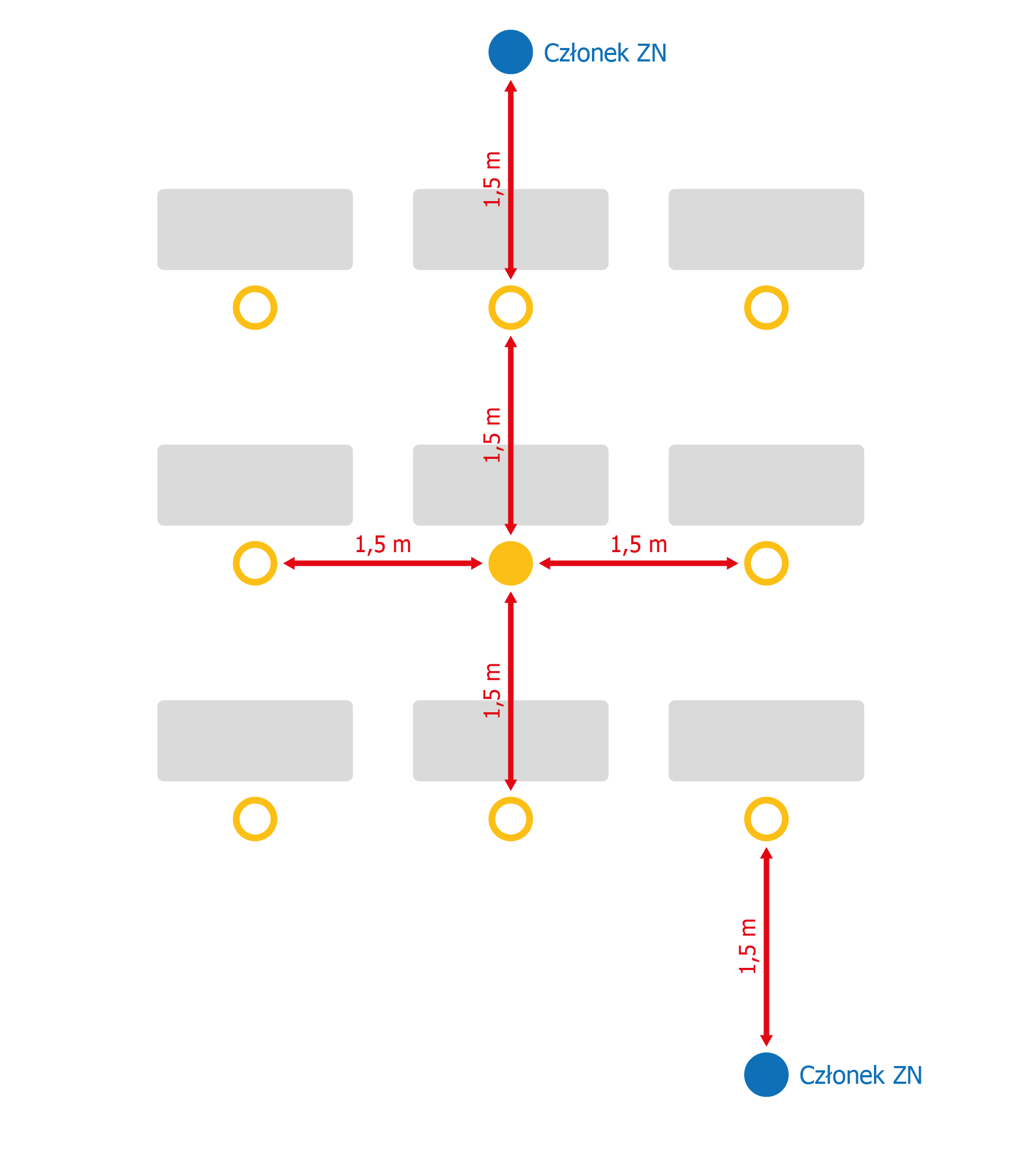 W roku szkolnym 2021/2022 z każdej sali egzaminacyjnej należy sporządzić plan sali egzaminacyjnej, dodatkowo wskazując odstępy zapewnione pomiędzy zdającymi (jeżeli – co do zasady – odstępy pomiędzy wszystkimi zdającymi w danej sali egzaminacyjnej są podobne, wystarczy wskazanie i opisanie odstępów podobnie jak na rysunku powyżej). Plany sal należy przesłać do OKE (jako załączniki do protokołu zbiorczego), a ich kopię pozostawić w dokumentacji szkoły. W roku szkolnym 2021/2022 materiały egzaminacyjne z dodatkowych sal można zapakować do zwykłych papierowych kopert (nie muszą być to foliowe koperty zwrotne), opisując je zgodnie z instrukcją dyrektora OKE.Drzwi do szkoły oraz drzwi sal egzaminacyjnych, toalet i inne (np. sekretariat, gabinet dyrektora, pokój naucz.) powinny być otwarte, tak aby zdający oraz inne osoby uczestniczące w przeprowadzaniu egzaminu nie musiały ich otwierać. Nie należy tworzyć przeciągów.Jeżeli ze względów bezpieczeństwa przeciwpożarowego drzwi nie mogą być otwarte, zapewnia się regularną dezynfekcję klamek/uchwytów.Sale egzaminacyjne wietrzy się przed wpuszczeniem do nich zdających, mniej więcej co godzinę w trakcie egzaminu (jeżeli pogoda na to pozwala oraz na zewnątrz budynku nie panuje zbyt duży hałas) oraz po egzaminie, dbając o zapewnienie komfortu zdających.Rzeczy osobiste, których przynoszenie należy ograniczyć do niezbędnego minimum, zdający zostawiają w szafkach lub w przypadku braku szafki w  szatni w piwnicy  (szatnia jest  nadzorowana przez obsługę szkoły)Zdający, oddając lub odbierając swoje rzeczy, zachowują odpowiednie środki bezpieczeństwa (odległość od innych osób, zakrywanie ust i nosa).Toalety dezynfekuje się na bieżąco.W pomieszczeniach higieniczno-sanitarnych znajdują się plakaty z zasadami prawidłowego mycia rąk, a przy dozownikach z płynem – instrukcje na temat prawidłowej dezynfekcji rąk.Codzienne prace porządkowe podlegają monitorowaniu, ze szczególnym uwzględnieniem utrzymywania w czystości ciągów komunikacyjnych, dezynfekowania powierzchni dotykowych: poręczy, klamek, włączników światła, klawiatur, myszek, uchwytów, poręczy krzeseł i powierzchni płaskich.Ławki oraz krzesła w sali egzaminacyjnej dezynfekowane są przed i po każdym egzaminie, przed każdą zmianą.Dezynfekowane są również:klawiatury, myszki i monitory dotykowe albo laptopy wykorzystywane 
do przeprowadzenia egzaminu pisemnego elektronicznego (przed i po egzaminie),sprzęt i urządzenia wykorzystywane w czasie egzaminu w części praktycznej przez jednego zdającego,rezerwowe (zapasowe) długopisy i zapasowe kalkulatory wykorzystywane w czasie egzaminu,wszelkie dodatkowe sprzęty wykorzystane w czasie egzaminów.Przeprowadzając dezynfekcję, należy ściśle przestrzegać zaleceń producenta znajdujących się na opakowaniu środka do dezynfekcji. Ważne jest ścisłe przestrzeganie czasu niezbędnego do wywietrzenia dezynfekowanych pomieszczeń lub przedmiotów, tak aby zdający oraz inne osoby zaangażowane w przeprowadzanie egzaminów nie byli narażeni na wdychanie oparów środków służących do dezynfekcji.Na terenie szkoły przygotowane jest pomieszczenie (wyposażone m.in. w środki ochrony osobistej i płyn dezynfekujący), w którym będzie można odizolować osobę w przypadku stwierdzenia objawów chorobowych (gab. 213).Na terenie szkoły znajduje się termometr bezdotykowy w stacji dezynfekującej na I piętrze, gdzie należy zmierzyć temperaturę zdającego w przypadku zaobserwowania objawów chorobowych u niego. Osoby przystępujące do dwóch egzaminów jednego dnia mogą, przy zachowaniu odpowiednich odstępów, zjeść przyniesione przez siebie produkty w przerwie między egzaminami (albo poczekać do rozpoczęcia popołudniowej sesji egzaminacyjnej). Jeżeli pozwalają na to warunki pogodowe, mogą przebywać też na terenie przyszkolnym.Dodatkowe procedury bezpieczeństwa w dniu egzaminuCzłonkowie zespołów nadzorujących odbywają szkolenie z zasad dotyczących bezpieczeństwa podczas egzaminu przeprowadzone przez przewodniczącego zespołu egzaminacyjnego.Przewodniczący zespołu egzaminacyjnego informuje członków zespołu nadzorującego przeprowadzającego egzamin w sali egzaminacyjnej, że w danej sali do egzaminu przystępuje zdający chorujący na alergię albo inne schorzenie, którego objawami mogą być kaszel, katar lub łzawienie. (Członkowie zespołu nadzorującego nie interpretują wówczas takich objawów w przypadku danego zdającego jako objawów „niepokojących”, o których mowa w pkt 6.1.).Paczki odbierane są od kuriera i otwierane w rękawiczkach. Po odebraniu paczek od kuriera przeciera się je szmatką z płynem dezynfekującym.Członkowie zespołu nadzorującego w rękawiczkach odbierają arkusze 
od przewodniczącego zespołu egzaminacyjnego. Arkusze są rozdawane zdającym również przez osoby, które mają założone rękawiczki, oraz mają zakryte usta i nos.O godzinie wyznaczonej przez przewodniczącego zespołu egzaminacyjnego zdający wchodzą do sali egzaminacyjnej pojedynczo, okazując dokument ze zdjęciem potwierdzającym tożsamość; przewodniczący zespołu nadzorującego lub członek zespołu nadzorującego losuje w ich obecności numery stolików, przy których będą pracować. Szatnie dla zdających egzamin praktyczny model wykonanie są regularnie dezynfekowane przed każdą zmianą. Zdający zakładając strój roboczy zachowują od siebie dystans minimalnie 1,5m. W trakcie przebywania w szatni mają zakryte usta i nos.Przed rozpoczęciem egzaminu informuje się zdających o obowiązujących zasadach bezpieczeństwa, w tym przede wszystkim:zakazie kontaktowania się z innymi zdającymi, pożyczania materiałów od innych zdających,obowiązku zakrywania ust i nosa w przypadku: kontaktu bezpośredniego z nauczycielem, wyjścia do toalety lub wyjścia z sali egzaminacyjnej po zakończeniu pracy z arkuszem egzaminacyjnym; korzystania ze stanowiska, na którym znajdują się słowniki,niedotykania dłońmi okolic twarzy, zwłaszcza ust, nosa i oczu, a także przestrzegania higieny kaszlu i oddychania: podczas kaszlu i kichania należy zakryć usta i nos zgiętym łokciem lub chusteczką,konieczności zachowania odpowiedniego dystansu od innych zdających po zakończonym egzaminie (zakazie gromadzenia się). Zdający nie gromadzą się przed szkołą oraz przed salą egzaminacyjną przed rozpoczęciem egzaminu oraz po jego zakończeniu. Zdający po wyjściu z sali egzaminacyjnej opuszczają teren szkoły - nie gromadzą się pod szkołą, aby omówić egzamin.Zdający potwierdzają swoją obecność na egzaminie, podpisując się w wykazie, korzystając z własnego długopisu.Jeden zdający pozostaje w sali do momentu zakończenia pakowania materiałów egzaminacyjnych (obserwuje proces pakowania materiałów w bezpiecznej odległości). Postępowanie w przypadku podejrzenia zakażenia u członka zespołu egzaminacyjnego lub u zdającegoJeżeli zdający lub członek zespołu nadzorującego przejawia niepokojące objawy choroby, przewodniczący zespołu nadzorującego lub członek zespołu nadzorującego informuje o tym przewodniczącego zespołu egzaminacyjnego, który zapewnia odizolowanie zdającego lub innej osoby przejawiającej objawy choroby w gab. 213, z zapewnieniem minimum 2 m odległości od innych osób.W przypadku egzaminu potwierdzającego kwalifikacje zawodowe i zawodowego, do którego przystępuje zdający niepełnoletni, PZE informuje rodziców / opiekunów prawnych o potrzebie pilnego odebrania ucznia ze szkoły, a w razie pogarszania się zdrowia zdającego  – także pogotowie ratunkowe. W przypadku gdy stan zdrowia nie wymaga interwencji zespołu ratownictwa medycznego, zdający powinien udać się do domu transportem indywidualnym, pozostać w domu i skorzystać z teleporady medycznej.W szkole obowiązuje procedura postępowania na wypadek podejrzenia zakażenia koronawirusem, która uwzględnia następujące wytyczne:pracownicy szkoły oraz członkowie zespołów nadzorujących niebędący pracownikami szkoły są poinstruowani, że w przypadku wystąpienia niepokojących objawów nie powinni przychodzić do pracy. Powinni pozostać w domu i skontaktować się telefonicznie ze lekarzem POZ, a w razie pogarszania się stanu zdrowia zadzwonić pod nr 999 albo 112 i poinformować, że mogą być zakażeni korona wirusem,zaleca się śledzenie informacji Głównego Inspektora Sanitarnego (www.gis.gov.pl) oraz Ministra Zdrowia (www.gov.pl/web/koronawirus), a także obowiązujących przepisów prawa,w przypadku wystąpienia u pracownika będącego na stanowisku pracy niepokojących objawów sugerujących zakażenie koronawirusem, należy niezwłocznie odsunąć go od pracy, powiadomić pracownika o konieczności skontaktowania się z lekarzem POZ. Obszar, w którym poruszał się pracownik, należy poddać gruntownemu sprzątaniu, zgodnie z funkcjonującymi procedurami, oraz zdezynfekować powierzchnie dotykowe (klamki, poręcze, uchwyty). Należy stosować się do zaleceń państwowego powiatowego inspektora sanitarnego przy ustalaniu, czy należy wdrożyć dodatkowe procedury, biorąc pod uwagę zaistniały przypadek,w przypadku wystąpienia u zdającego lub członka zespołu nadzorującego, lub innej osoby biorącej bezpośredni udział w przeprowadzaniu egzaminu na danej sali egzaminacyjnej niepokojących objawów sugerujących zakażenie koronawirusem, należy niezwłocznie przerwać egzamin tego zdającego oraz wdrożyć procedurę opisaną w pkt 5.1. Rekomenduje się ustalenie listy osób przebywających w tym samym czasie w części/ częściach szkoły, w których przebywała osoba podejrzana o zakażenie, i zalecenie stosowania się do wytycznych GIS odnoszących się do osób, które miały kontakt z osobą potencjalnie zakażoną.(!) O przyjętych zasadach i rozwiązaniach informuje się:- zdających, rodziców/prawnych opiekunów - z odpowiednim wyprzedzeniem (za pośrednictwem e-dziennika),- absolwentów z lat poprzednich- poprzez zamieszczenie procedur na stronie internetowej szkoły,- członków zespołu egzaminacyjnego,- pracowników administracji i obsługi.Szczegółowe rozwiązania organizacyjne związane z przeprowadzaniem egzaminu w przypadku konieczności odizolowania zdającego lub innej osoby uczestniczącej w przeprowadzaniu egzaminuW przypadku wystąpienia konieczności odizolowania członka zespołu nadzorującego przejawiającego objawy choroby w odrębnym pomieszczeniu, przewodniczący zespołu egzaminacyjnego niezwłocznie powiadamia o tym fakcie dyrektora OKE, z którym ustala sposób postępowania. Przewodniczący zespołu egzaminacyjnego powinien – tak szybko, jak jest to możliwe – zapewnić zastępstwo za członka zespołu, który nie może brać udziału w przeprowadzaniu danego egzaminu. Jeżeli nie będzie to możliwe, dyrektor OKE może wydać zgodę na zakończenie przeprowadzania egzaminu w niepełnym składzie zespołu nadzorującego, jeżeli nie stanowi to zagrożenia dla bezpieczeństwa zdających oraz zapewniony jest odpowiedni nadzór nad pracą zdających. Informację o wystąpieniu opisanej sytuacji odnotowuje się w protokole przebiegu egzaminu w danej sali oraz w protokole zbiorczym.W przypadku wystąpienia konieczności odizolowania zdającego, członka zespołu nadzorującego lub innej osoby zaangażowanej w przeprowadzanie egzaminu przejawiającej objawy choroby w odrębnym pomieszczeniu, przewodniczący zespołu egzaminacyjnego może podjąć decyzję o przerwaniu i unieważnieniu egzaminu dla wszystkich zdających, którzy przystępowali do danego egzaminu w danej sali, jeżeli z jego oceny sytuacji będzie wynikało, że takie rozwiązanie jest niezbędne.